Lebensmittelkarte von 1. Juni 19432. Weltkrieg: 1. September 1939 bis 2. September 1945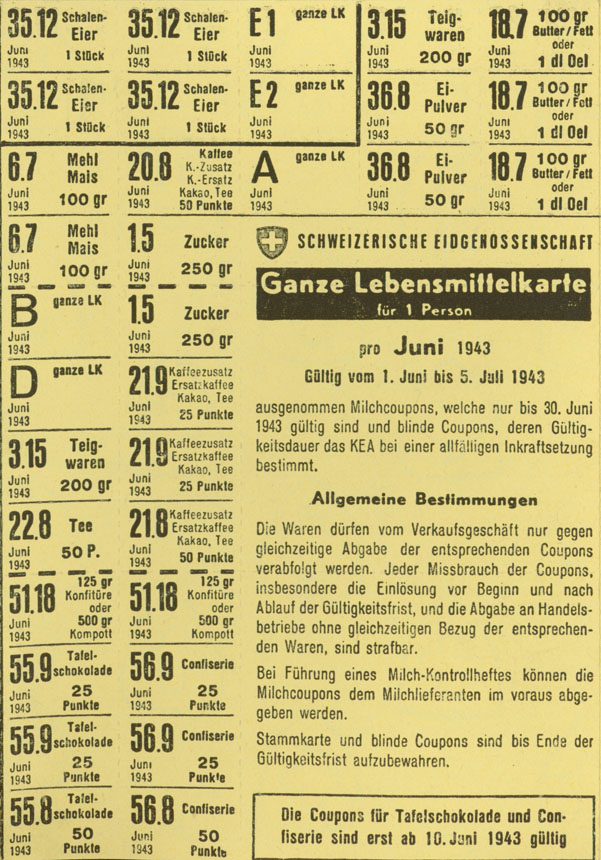 